(W25)  – [FA]   die Verben – Präsens  /  فعل ها – متشنج کنونی   Höre dir die Formen des Verbs an (MP3) .... گوش دادن به اشکال فعل (MP3)ich heiße              HEISSENdu heißt er / sie heißt اسم من اينه کهاسم شمانام اوich denke             DENKENdu denkst er / sie denkt من فکر می کنم -- فکر می کنمشما فکر می کنید اون فکر ميکنهich glaube              GLAUBENdu glaubst er / sie glaubt من معتقدم -- ایمانتو باور داري او معتقد استich vermute         VERMUTENdu vermutest er / sie vermutet فکر کنم مظنونشما حدس می زنم او گمان می کندich weiß                  WISSENdu weißt er / sie weiß من می دانم -- دانشمی دانی اون ميدونهich lerne               LERNENdu lernst er / sie lernt من دارم یاد می گیرم -- یادگیریشما یاد می گیرید اون ياد ميگيرهich vergesse       VERGESSENdu vergißt er / sie vergißt فراموش ميکنم ... فراموش کنفراموش میکنی اون فراموش ميکنه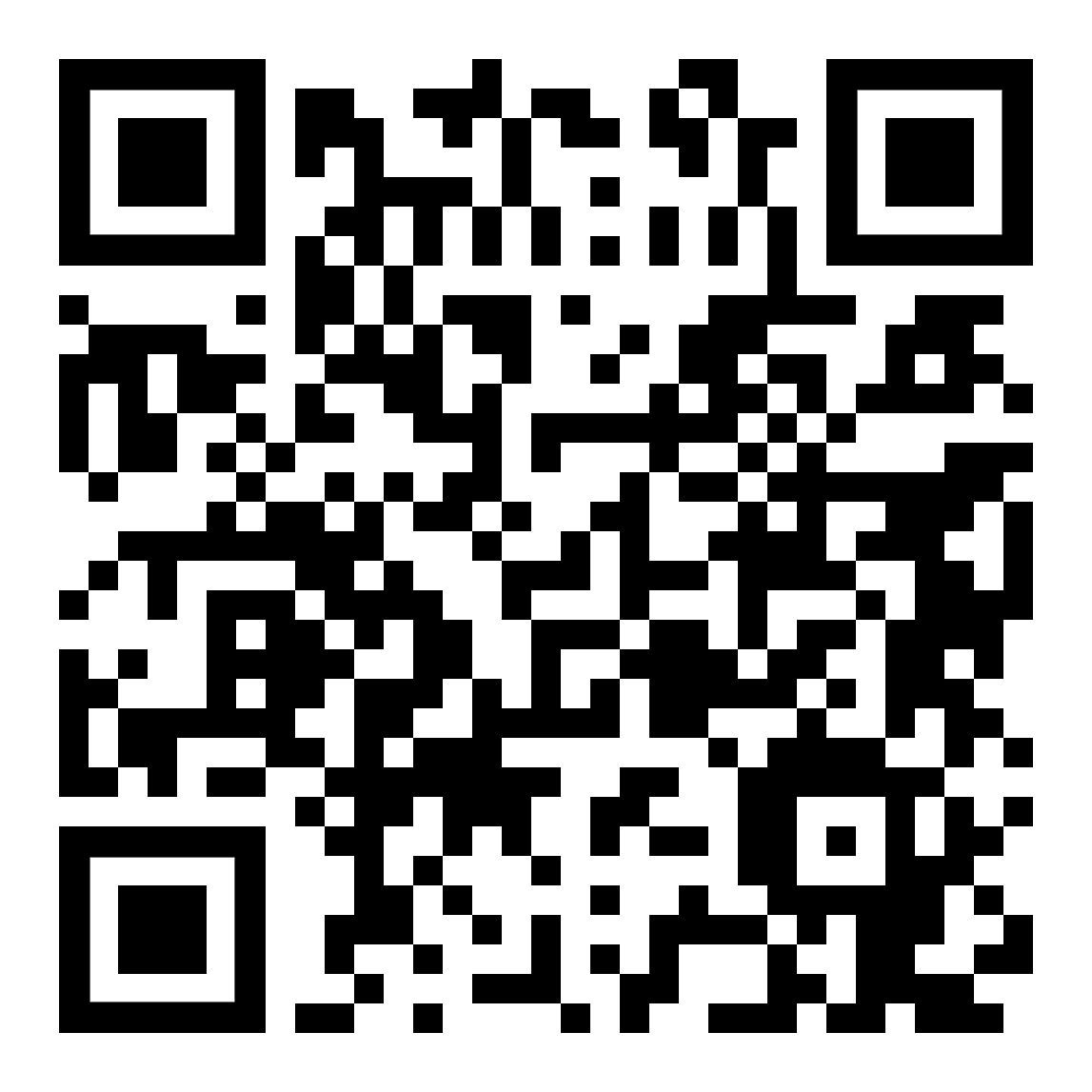 diese Seite  /  این صفحه  https://www.kleine-deutsch-hilfe.at/W25_FA.htm فعل در فارسی به چه صورت است؟ich heiße             HEISSENdu heißter / sie heißtich denke              DENKENdu denkster / sie denktich glaube           GLAUBENdu glaubster / sie glaubtich vermute        VERMUTENdu vermutester / sie vermutetich weiß            WISSENdu weißter / sie weißich lerne            LERNENdu lernster / sie lerntich vergesse       VERGESSENdu vergißter / sie vergißt Wie lauten die Formen des Verbs auf Deutsch?اسم من اينه کهاسم شمانام اومن فکر می کنم -- فکر می کنمشما فکر می کنید اون فکر ميکنهمن معتقدم -- ایمانتو باور داري او معتقد استفکر کنم مظنونشما حدس می زنم او گمان می کندمن می دانم -- دانشمی دانی اون ميدونهمن دارم یاد می گیرم -- یادگیریشما یاد می گیرید اون ياد ميگيرهفراموش ميکنم ... فراموش کنفراموش میکنی اون فراموش ميکنه